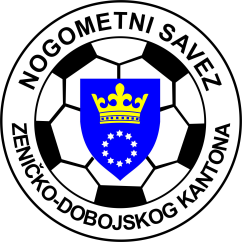 KVALITETNA LIGA PIONIRA I PREDPIONIRA GRUPA “A”NOGOMETNOG SAVEZA ZDKSLUŽBENA LICA – XVII KOLO06/07.05.2023. godine u 10,00 i 11,30 satiOBAVEZNA NAPOMENA: Sudac koji je glavni na utakmici predpionira, asistent 2 je na utakmici pionira. Sudac koji je asistent 1 na utakmici predpionira, glavni sudije je na utakmiciKomisija za sudije i suđenje		                                   Komisija za takmičenje    Mamela Amir s.r.                                                                      Dervišević Osman s.r.KVALITETNA LIGA PIONIRA I PREDPIONIRA GRUPA “B”NOGOMETNOG SAVEZA ZDKSLUŽBENA LICA – XXI KOLO06/07.05.2023. godine u 10,00 i 11,30 satiOBAVEZNA NAPOMENA: Sudac koji je glavni na utakmici predpionira, asistent 2 je na utakmici pionira. Sudac koji je asistent 1 na utakmici predpionira, glavni sudije je na utakmiciKomisija za sudije i suđenje		                                   Komisija za takmičenje    Mamela Amir s.r.                                                                        Alić Benjamin s.r.NK Tempo Sport - NK BosnaZenica, 06.05.2023.g. u 15,30 i 17,00 satiDELEGAT: Baručija Jasmin - ZenicaGL: Bureković Adin ZenicaA1: Ibraković Afan ZenicaA2: Livnjak Dženis ZenicaNK Sporting - FK Rudar K.Zenica, 07.05.2023.g. u 13,00 i 14,30 satiDELEGAT:Kovačević Amir - ZenicaGL: Muslić Amar ZenicaA1: Smolo Ahmed KakanjA2: Grabus Samid Zenica NK Fortuna - NK ČelikZenica, 07.05.2023.g.DELEGAT: Selimović Muhamed - ZenicaGL: Topoljak Ajdin ZenicaA1: Durmić Asif ZenicaA2: Smajlović Nedim Zenica NK Stupčanica - FK Mladost Olovo, 07.05.2023.g. DELEGAT: Mamela Tarik - BrezaGL: Sezairi Almin Breza A1: Čosić Mahir BrezaA2: Bajrić Omar BrezaNK Don Bosco - NK ToškŽepče, 07.05.2023.g. u 11,30 i 13,00 satiDELEGAT:Sirovica Damir – Novi ŠeherGL: Bečić Tarik ZenicaA1: Jašarević Abdulah ZenicaA2: Ibraković Harun ZenicaNK Novi Šeher - NK KrivajaNovi Šeher, 06.05.2023.g. DELEGAT: Rašić Igor - ŽepčeGL: Bejzić Maid MaglajA1: Jukić Kristijan ŽepčeA2: Mulabdić Armin MaglajNK Pobjeda - NK NatronTešanjka, 06.05.2023.g.DELEGAT: Tursić Adnan - ZavidovićiGL: Brka Eman ZenicaA1: Nezić Amar ZenicaA2: Babić Đejlana Zenica NK Žepče 1919 - NK Nemila Žepče, 07.05.2023.g.DELEGAT: Brkić Ahmed - ZenicaGL: Šabić Mirza ZenicaA1: Kovačevič Jasmin ZenicaA2: Čolak Elman ZenicaNK Moševac - BFK Simm Bau Maglaj, 07.05.2023.g. DELEGAT:Begović Armin - ZenicaGL: Tarahija Emin Zenica A1: Smolo Ahmed  ZenicaA2: Zahirović Merjem ZenicaNK Usora - FK BoracUsora, 07.05.2023.g.DELEGAT: Ismičić Edin – Zenica                  Prnjavorac MuhamedGL: Nuhanović Osmo TešanjA1: Rakić Jasmin TešanjA2: Sinanović Samir Tešanj